Принята общим собранием трудового коллектива                 Протокол от 10.05.2023 № 7Утверждено приказом Директора МКОУ «Хмелевская СОШ» № 33/2 от 31.05.2023 года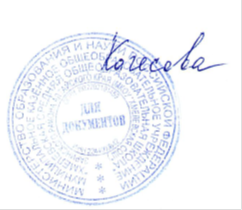                                                                                                             /А.В. КачесоваКОРПОРАТИВНАЯ ПРОГРАММА МКОУ «Хмелевская СОШ»«Сохранение и укрепление здоровья работников на рабочих местах»Программа укрепления здоровья работников МКОУ «Хмелевская СОШ» на рабочем месте включает создание условий, снижающих не только риск профессионально обусловленных заболеваний, но и риск развития социально значимых хронических заболеваний. Он повышается при нерациональном питании, недостаточной физической активности, стрессах на рабочем месте, наличии вредных привычек (курение, злоупотребление алкоголем).Формирование навыков ведения здорового образа жизни начинается с воспитания мотивации к здоровому образу жизни и осуществляется через целенаправленную деятельность учреждения в рамках здоровье формирующей программы, посредством создания здоровье сберегающей среды или территорий здорового образа жизни. Цели программыСохранение и укрепление здоровья работников МКОУ «Хмелевская СОШ» путем поощрения здорового образа жизни, расширения мер профилактики заболеваний, формирование здорового климата в коллективе, повышение эффективности деятельности всех работников.Позитивное изменение отношения работников к собственному здоровью, преобразование гигиенических знаний в конкретные действия и убеждения.Профилактика заболеваний, факторами риска которых являются низкая физическая активность, избыточный вес, курение, неправильное питание, повышенное артериальное давление.Снижение потерь, связанных с временной нетрудоспособностью работников.Улучшение психологического климата в коллективах.Задачи программыУвеличение продолжительности жизни работников;Увеличение трудового долголетия работников; Укрепление здоровья работников; Обеспечение безопасных и комфортных условий труда;Предупреждение травматизма и профессиональных заболеваний;Снижение уровня заболеваемости, восстановление трудового потенциала работников; Организация отдыха работников;Формирование приверженности работников здоровому образу жизни;Повышение мотивации к формированию потребности в здоровом образе жизни, физической активности и правильном питании; Создание благоприятного социально-психологического климата в коллективе; Обеспечение психологической и физической устойчивости работников, профилактика эмоционального выгорания; Повышение производительности труда и конкурентоспособности предприятия; Совершенствование работы спортивно-оздоровительных мероприятий.Перечень направлений, мероприятий по их реализации и индикаторов Ожидаемые результаты от реализации мероприятий ПрограммыУвеличение производительности труда, работоспособности и эффективности деятельности работников;Повышение мотивации работников к занятиям физической культурой;Увеличение доли лиц с умеренной физической активностью среди работников;Формирование культуры безопасности труда, ЗОЖ среди работников;Увеличение охвата работников профилактическими мероприятиями, направленными на здоровый образ жизни;Укрепление здоровья и улучшение самочувствия работников;Снижение стоимости затрат на медицинское обслуживание;Снижение риска заболеваемости работников, уменьшение среднего срока временной нетрудоспособности работников;Повышение выявляемости хронических неинфекционных заболеваний работников;Снижение количества стрессовых и конфликтных ситуаций, повышение стрессоустойчивости работников;Профилактика вредных привычек;Улучшение имиджа организации по мнению работников и повышение их мотивации;Снижение текучести кадров и расходов на адаптацию работников, повышение вероятности привлечения более квалифицированного персонала;Увеличение прибыли организации при снижении расходов и росте доходов. Мониторинг реализации программыВ ходе реализации программы необходимо проводить мониторинг с целью своевременной коррекции в случае неудовлетворенности работников программой, а также низким охватом работников мероприятиями программы.Оценка эффективности реализации программыДля оценки эффективности реализации программы могут быть использованы следующие критерии:отзывы работников (удовлетворенность/неудовлетворенность программой);охват работников программой;оценка результатов программы по созданию условий для ведения здорового образа жизни;оценка достижения результатов программы.СОЗДАНИЕ БЛАГОПРИЯТНОЙ РАБОЧЕЙ СРЕДЫ И ОПТИМАЛЬНЫХ ГИГИЕНИЧЕСКИХ УСЛОВИЙ ДЛЯ УКРЕПЛЕНИЯ ЗДОРОВЬЯ И БЛАГОПОЛУЧИЯ РАБОТНИКОВ ОРГАНИЗАЦИИ СОЗДАНИЕ БЛАГОПРИЯТНОЙ РАБОЧЕЙ СРЕДЫ И ОПТИМАЛЬНЫХ ГИГИЕНИЧЕСКИХ УСЛОВИЙ ДЛЯ УКРЕПЛЕНИЯ ЗДОРОВЬЯ И БЛАГОПОЛУЧИЯ РАБОТНИКОВ ОРГАНИЗАЦИИ СОЗДАНИЕ БЛАГОПРИЯТНОЙ РАБОЧЕЙ СРЕДЫ И ОПТИМАЛЬНЫХ ГИГИЕНИЧЕСКИХ УСЛОВИЙ ДЛЯ УКРЕПЛЕНИЯ ЗДОРОВЬЯ И БЛАГОПОЛУЧИЯ РАБОТНИКОВ ОРГАНИЗАЦИИ СОЗДАНИЕ БЛАГОПРИЯТНОЙ РАБОЧЕЙ СРЕДЫ И ОПТИМАЛЬНЫХ ГИГИЕНИЧЕСКИХ УСЛОВИЙ ДЛЯ УКРЕПЛЕНИЯ ЗДОРОВЬЯ И БЛАГОПОЛУЧИЯ РАБОТНИКОВ ОРГАНИЗАЦИИ СОЗДАНИЕ БЛАГОПРИЯТНОЙ РАБОЧЕЙ СРЕДЫ И ОПТИМАЛЬНЫХ ГИГИЕНИЧЕСКИХ УСЛОВИЙ ДЛЯ УКРЕПЛЕНИЯ ЗДОРОВЬЯ И БЛАГОПОЛУЧИЯ РАБОТНИКОВ ОРГАНИЗАЦИИ СОЗДАНИЕ БЛАГОПРИЯТНОЙ РАБОЧЕЙ СРЕДЫ И ОПТИМАЛЬНЫХ ГИГИЕНИЧЕСКИХ УСЛОВИЙ ДЛЯ УКРЕПЛЕНИЯ ЗДОРОВЬЯ И БЛАГОПОЛУЧИЯ РАБОТНИКОВ ОРГАНИЗАЦИИ ЦЕЛЬ: Разработка и реализация системы управления охраной труда. Создание благоприятных санитарно-гигиенических условий труда, улучшение условий труда на рабочих местах, снижение уровня производственного травматизма, обеспечение оптимального режима труда и отдыха. ОПИСАНИЕ: Система управления охраной труда в организации – ключевой элемент, благодаря которому на предприятии обеспечивается безопасность сотрудников. Данная часть общей системы менеджмента направлена на защиту здоровья и жизни работников. Положительное воздействие внедрения системы управления охраной труда на уровне организации, выражается в снижении воздействия опасных и вредных производственных факторов и рисков, повышении производительности труда.ЦЕЛЬ: Разработка и реализация системы управления охраной труда. Создание благоприятных санитарно-гигиенических условий труда, улучшение условий труда на рабочих местах, снижение уровня производственного травматизма, обеспечение оптимального режима труда и отдыха. ОПИСАНИЕ: Система управления охраной труда в организации – ключевой элемент, благодаря которому на предприятии обеспечивается безопасность сотрудников. Данная часть общей системы менеджмента направлена на защиту здоровья и жизни работников. Положительное воздействие внедрения системы управления охраной труда на уровне организации, выражается в снижении воздействия опасных и вредных производственных факторов и рисков, повышении производительности труда.ЦЕЛЬ: Разработка и реализация системы управления охраной труда. Создание благоприятных санитарно-гигиенических условий труда, улучшение условий труда на рабочих местах, снижение уровня производственного травматизма, обеспечение оптимального режима труда и отдыха. ОПИСАНИЕ: Система управления охраной труда в организации – ключевой элемент, благодаря которому на предприятии обеспечивается безопасность сотрудников. Данная часть общей системы менеджмента направлена на защиту здоровья и жизни работников. Положительное воздействие внедрения системы управления охраной труда на уровне организации, выражается в снижении воздействия опасных и вредных производственных факторов и рисков, повышении производительности труда.ЦЕЛЬ: Разработка и реализация системы управления охраной труда. Создание благоприятных санитарно-гигиенических условий труда, улучшение условий труда на рабочих местах, снижение уровня производственного травматизма, обеспечение оптимального режима труда и отдыха. ОПИСАНИЕ: Система управления охраной труда в организации – ключевой элемент, благодаря которому на предприятии обеспечивается безопасность сотрудников. Данная часть общей системы менеджмента направлена на защиту здоровья и жизни работников. Положительное воздействие внедрения системы управления охраной труда на уровне организации, выражается в снижении воздействия опасных и вредных производственных факторов и рисков, повышении производительности труда.ЦЕЛЬ: Разработка и реализация системы управления охраной труда. Создание благоприятных санитарно-гигиенических условий труда, улучшение условий труда на рабочих местах, снижение уровня производственного травматизма, обеспечение оптимального режима труда и отдыха. ОПИСАНИЕ: Система управления охраной труда в организации – ключевой элемент, благодаря которому на предприятии обеспечивается безопасность сотрудников. Данная часть общей системы менеджмента направлена на защиту здоровья и жизни работников. Положительное воздействие внедрения системы управления охраной труда на уровне организации, выражается в снижении воздействия опасных и вредных производственных факторов и рисков, повышении производительности труда.ЦЕЛЬ: Разработка и реализация системы управления охраной труда. Создание благоприятных санитарно-гигиенических условий труда, улучшение условий труда на рабочих местах, снижение уровня производственного травматизма, обеспечение оптимального режима труда и отдыха. ОПИСАНИЕ: Система управления охраной труда в организации – ключевой элемент, благодаря которому на предприятии обеспечивается безопасность сотрудников. Данная часть общей системы менеджмента направлена на защиту здоровья и жизни работников. Положительное воздействие внедрения системы управления охраной труда на уровне организации, выражается в снижении воздействия опасных и вредных производственных факторов и рисков, повышении производительности труда.Примерный перечень мероприятийОтветственные исполнителиОтветственные исполнителиСроки реализацииСроки реализацииПримеры индикаторовИзменение рабочей среды (повышение комфорта рабочей среды, кондиционирования воздуха, изменение освещения, другие меры психологической разгрузки, специальные мероприятия для снятия стресса и профилактики эмоционального выгорания.Охрана и безопасность труда (контроль санитарно-гигиенической оценки условий труда).Предупреждение несчастных случаев (обучение и инструктажи по предотвращению риска получения травмы).Оценка производственных рисков, приводящих к расстройству здоровья (проведение СОУТ на рабочих местах, организация производственного санитарного контроля, утверждение положения о системе управления охраной труда,).Административно-управленческий персоналСлужба охраны трудаАдминистративно-управленческий персоналСлужба охраны трудаПостоянноПостоянноУвеличение количества рабочих мест, на которых улучшены условия труда по результатам СОУТ (подтвержденные результатами СОУТ);Доля рабочих мест, на которых проведена СОУТ (%);Снижение количества несчастных случаев на производстве.МЕДИЦИНСКИЕ МЕРОПРИЯТИЯМЕДИЦИНСКИЕ МЕРОПРИЯТИЯМЕДИЦИНСКИЕ МЕРОПРИЯТИЯМЕДИЦИНСКИЕ МЕРОПРИЯТИЯМЕДИЦИНСКИЕ МЕРОПРИЯТИЯМЕДИЦИНСКИЕ МЕРОПРИЯТИЯЦЕЛЬ: Обеспечение охвата медицинскими осмотрами работников, занятых во вредных и (или) опасных условиях труда.ЦЕЛЬ: Обеспечение охвата медицинскими осмотрами работников, занятых во вредных и (или) опасных условиях труда.ЦЕЛЬ: Обеспечение охвата медицинскими осмотрами работников, занятых во вредных и (или) опасных условиях труда.ЦЕЛЬ: Обеспечение охвата медицинскими осмотрами работников, занятых во вредных и (или) опасных условиях труда.ЦЕЛЬ: Обеспечение охвата медицинскими осмотрами работников, занятых во вредных и (или) опасных условиях труда.ЦЕЛЬ: Обеспечение охвата медицинскими осмотрами работников, занятых во вредных и (или) опасных условиях труда.Примерный перечень мероприятийОтветственные исполнителиОтветственные исполнителиСроки реализацииСроки реализацииПримеры индикаторовЕжегодная вакцинация и целевая вакцинация (к примеру, COVID-19).Обязательные предварительные (при поступлении на работу) и периодические медицинские осмотры.Профилактические осмотры (комплекс медицинских обследований, проводимый в целях раннего (своевременного) выявления состояний, заболеваний и факторов риска их развития, а также в целях определения групп здоровья и выработки рекомендаций для пациентов).Диспансеризация (комплекс мероприятий, включающий в себя профилактический медицинский осмотр и дополнительные методы обследований, проводимых в целях оценки состояния здоровья, включая определение группы здоровья.Медицинская служба Заместитель директора Председатель профсоюза школыМедицинская служба Заместитель директора Председатель профсоюза школыПостоянноПостоянноПроцент охвата медосмотрами работников, занятых во вредных и (или) опасных условиях труда.4. ПРОФИЛАКТИКА ПОТРЕБЛЕНИЯ ТАБАКА4. ПРОФИЛАКТИКА ПОТРЕБЛЕНИЯ ТАБАКА4. ПРОФИЛАКТИКА ПОТРЕБЛЕНИЯ ТАБАКА4. ПРОФИЛАКТИКА ПОТРЕБЛЕНИЯ ТАБАКА4. ПРОФИЛАКТИКА ПОТРЕБЛЕНИЯ ТАБАКА4. ПРОФИЛАКТИКА ПОТРЕБЛЕНИЯ ТАБАКА4. ПРОФИЛАКТИКА ПОТРЕБЛЕНИЯ ТАБАКА4. ПРОФИЛАКТИКА ПОТРЕБЛЕНИЯ ТАБАКАЦЕЛЬ: Соблюдение запрета потребления табака на предприятии.ОПИСАНИЕ: Запрет курения на рабочих местах и на территории предприятий регулируется Федеральным законом №15-ФЗ от 23 Февраля 2013 г. «Об охране здоровья граждан от воздействия окружающего табачного дыма и последствий потребления табака». В корпоративной практике необходимо обеспечить исполнение закона на территории предприятия путем издания внутренних нормативных документов. Для осуществления практики необходимо издать внутренний документ: НПА/ стандарт корпорации: ● о запрете курения на территории предприятия (включая открытую территорию); ● о запрете потребления любых электронных сигарет, испарителей и устройств с нагреванием табака; ● о запрете продаж любых табачных изделий и всех видов электронных сигарет и их составляющих на территории предприятияПрактика не требует дополнительного финансирования. ЦЕЛЬ: Соблюдение запрета потребления табака на предприятии.ОПИСАНИЕ: Запрет курения на рабочих местах и на территории предприятий регулируется Федеральным законом №15-ФЗ от 23 Февраля 2013 г. «Об охране здоровья граждан от воздействия окружающего табачного дыма и последствий потребления табака». В корпоративной практике необходимо обеспечить исполнение закона на территории предприятия путем издания внутренних нормативных документов. Для осуществления практики необходимо издать внутренний документ: НПА/ стандарт корпорации: ● о запрете курения на территории предприятия (включая открытую территорию); ● о запрете потребления любых электронных сигарет, испарителей и устройств с нагреванием табака; ● о запрете продаж любых табачных изделий и всех видов электронных сигарет и их составляющих на территории предприятияПрактика не требует дополнительного финансирования. ЦЕЛЬ: Соблюдение запрета потребления табака на предприятии.ОПИСАНИЕ: Запрет курения на рабочих местах и на территории предприятий регулируется Федеральным законом №15-ФЗ от 23 Февраля 2013 г. «Об охране здоровья граждан от воздействия окружающего табачного дыма и последствий потребления табака». В корпоративной практике необходимо обеспечить исполнение закона на территории предприятия путем издания внутренних нормативных документов. Для осуществления практики необходимо издать внутренний документ: НПА/ стандарт корпорации: ● о запрете курения на территории предприятия (включая открытую территорию); ● о запрете потребления любых электронных сигарет, испарителей и устройств с нагреванием табака; ● о запрете продаж любых табачных изделий и всех видов электронных сигарет и их составляющих на территории предприятияПрактика не требует дополнительного финансирования. ЦЕЛЬ: Соблюдение запрета потребления табака на предприятии.ОПИСАНИЕ: Запрет курения на рабочих местах и на территории предприятий регулируется Федеральным законом №15-ФЗ от 23 Февраля 2013 г. «Об охране здоровья граждан от воздействия окружающего табачного дыма и последствий потребления табака». В корпоративной практике необходимо обеспечить исполнение закона на территории предприятия путем издания внутренних нормативных документов. Для осуществления практики необходимо издать внутренний документ: НПА/ стандарт корпорации: ● о запрете курения на территории предприятия (включая открытую территорию); ● о запрете потребления любых электронных сигарет, испарителей и устройств с нагреванием табака; ● о запрете продаж любых табачных изделий и всех видов электронных сигарет и их составляющих на территории предприятияПрактика не требует дополнительного финансирования. ЦЕЛЬ: Соблюдение запрета потребления табака на предприятии.ОПИСАНИЕ: Запрет курения на рабочих местах и на территории предприятий регулируется Федеральным законом №15-ФЗ от 23 Февраля 2013 г. «Об охране здоровья граждан от воздействия окружающего табачного дыма и последствий потребления табака». В корпоративной практике необходимо обеспечить исполнение закона на территории предприятия путем издания внутренних нормативных документов. Для осуществления практики необходимо издать внутренний документ: НПА/ стандарт корпорации: ● о запрете курения на территории предприятия (включая открытую территорию); ● о запрете потребления любых электронных сигарет, испарителей и устройств с нагреванием табака; ● о запрете продаж любых табачных изделий и всех видов электронных сигарет и их составляющих на территории предприятияПрактика не требует дополнительного финансирования. ЦЕЛЬ: Соблюдение запрета потребления табака на предприятии.ОПИСАНИЕ: Запрет курения на рабочих местах и на территории предприятий регулируется Федеральным законом №15-ФЗ от 23 Февраля 2013 г. «Об охране здоровья граждан от воздействия окружающего табачного дыма и последствий потребления табака». В корпоративной практике необходимо обеспечить исполнение закона на территории предприятия путем издания внутренних нормативных документов. Для осуществления практики необходимо издать внутренний документ: НПА/ стандарт корпорации: ● о запрете курения на территории предприятия (включая открытую территорию); ● о запрете потребления любых электронных сигарет, испарителей и устройств с нагреванием табака; ● о запрете продаж любых табачных изделий и всех видов электронных сигарет и их составляющих на территории предприятияПрактика не требует дополнительного финансирования. ЦЕЛЬ: Соблюдение запрета потребления табака на предприятии.ОПИСАНИЕ: Запрет курения на рабочих местах и на территории предприятий регулируется Федеральным законом №15-ФЗ от 23 Февраля 2013 г. «Об охране здоровья граждан от воздействия окружающего табачного дыма и последствий потребления табака». В корпоративной практике необходимо обеспечить исполнение закона на территории предприятия путем издания внутренних нормативных документов. Для осуществления практики необходимо издать внутренний документ: НПА/ стандарт корпорации: ● о запрете курения на территории предприятия (включая открытую территорию); ● о запрете потребления любых электронных сигарет, испарителей и устройств с нагреванием табака; ● о запрете продаж любых табачных изделий и всех видов электронных сигарет и их составляющих на территории предприятияПрактика не требует дополнительного финансирования. ЦЕЛЬ: Соблюдение запрета потребления табака на предприятии.ОПИСАНИЕ: Запрет курения на рабочих местах и на территории предприятий регулируется Федеральным законом №15-ФЗ от 23 Февраля 2013 г. «Об охране здоровья граждан от воздействия окружающего табачного дыма и последствий потребления табака». В корпоративной практике необходимо обеспечить исполнение закона на территории предприятия путем издания внутренних нормативных документов. Для осуществления практики необходимо издать внутренний документ: НПА/ стандарт корпорации: ● о запрете курения на территории предприятия (включая открытую территорию); ● о запрете потребления любых электронных сигарет, испарителей и устройств с нагреванием табака; ● о запрете продаж любых табачных изделий и всех видов электронных сигарет и их составляющих на территории предприятияПрактика не требует дополнительного финансирования. Примерный перечень мероприятийПримерный перечень мероприятийОтветственные исполнителиОтветственные исполнителиСроки реализацииПримеры индикаторовПримеры индикаторовУстановление запрета курения на рабочих местах и на территории предприятий (оформление рабочих мест, мест общего пользования и территории знаками, запрещающими курение).Организация индивидуальной и групповой поддержки по мобильным приложениям, мессенджерам и чатам.Установление запрета курения на рабочих местах и на территории предприятий (оформление рабочих мест, мест общего пользования и территории знаками, запрещающими курение).Организация индивидуальной и групповой поддержки по мобильным приложениям, мессенджерам и чатам. Администрация школы Администрация школыОднократно, в начале программыПроцент курящих сотрудников, сокративших количество перекуров, %.Процент курящих сотрудников, сокративших количество перекуров, %.ОТКАЗ ОТ УПОТРЕБЛЕНИЯ АЛКОГОЛЯ И ДРУГИХ ПСИХОАКТИВНЫХ ВЕЩЕСТВОТКАЗ ОТ УПОТРЕБЛЕНИЯ АЛКОГОЛЯ И ДРУГИХ ПСИХОАКТИВНЫХ ВЕЩЕСТВОТКАЗ ОТ УПОТРЕБЛЕНИЯ АЛКОГОЛЯ И ДРУГИХ ПСИХОАКТИВНЫХ ВЕЩЕСТВОТКАЗ ОТ УПОТРЕБЛЕНИЯ АЛКОГОЛЯ И ДРУГИХ ПСИХОАКТИВНЫХ ВЕЩЕСТВОТКАЗ ОТ УПОТРЕБЛЕНИЯ АЛКОГОЛЯ И ДРУГИХ ПСИХОАКТИВНЫХ ВЕЩЕСТВОТКАЗ ОТ УПОТРЕБЛЕНИЯ АЛКОГОЛЯ И ДРУГИХ ПСИХОАКТИВНЫХ ВЕЩЕСТВОТКАЗ ОТ УПОТРЕБЛЕНИЯ АЛКОГОЛЯ И ДРУГИХ ПСИХОАКТИВНЫХ ВЕЩЕСТВОТКАЗ ОТ УПОТРЕБЛЕНИЯ АЛКОГОЛЯ И ДРУГИХ ПСИХОАКТИВНЫХ ВЕЩЕСТВЦЕЛЬ: Повышение осведомленности работников и менеджеров о вреде, связанном с алкоголем и другими психоактивными веществами, и рисках, связанных с ними на рабочем местеОПИСАНИЕ: Коммуникационная кампания, направленная на повышение осведомленности сотрудников, является ключевым компонентом, предваряющим организацию любых действий, направленных на снижение пагубного употребления алкоголя и других психоактивных веществ. Научные данные показывают, что программы обучения и подготовки на рабочем месте могут эффективно влиять на поведение сотрудников, связанное с употреблением алкоголя и других психоактивных веществ. Обучение сотрудников следует проводить регулярно, и также регулярно сотрудники должны быть снабжены информационными материалами (брошюрами, буклетами) и контактной информацией, куда можно обратиться за помощью.  ЦЕЛЬ: Повышение осведомленности работников и менеджеров о вреде, связанном с алкоголем и другими психоактивными веществами, и рисках, связанных с ними на рабочем местеОПИСАНИЕ: Коммуникационная кампания, направленная на повышение осведомленности сотрудников, является ключевым компонентом, предваряющим организацию любых действий, направленных на снижение пагубного употребления алкоголя и других психоактивных веществ. Научные данные показывают, что программы обучения и подготовки на рабочем месте могут эффективно влиять на поведение сотрудников, связанное с употреблением алкоголя и других психоактивных веществ. Обучение сотрудников следует проводить регулярно, и также регулярно сотрудники должны быть снабжены информационными материалами (брошюрами, буклетами) и контактной информацией, куда можно обратиться за помощью.  ЦЕЛЬ: Повышение осведомленности работников и менеджеров о вреде, связанном с алкоголем и другими психоактивными веществами, и рисках, связанных с ними на рабочем местеОПИСАНИЕ: Коммуникационная кампания, направленная на повышение осведомленности сотрудников, является ключевым компонентом, предваряющим организацию любых действий, направленных на снижение пагубного употребления алкоголя и других психоактивных веществ. Научные данные показывают, что программы обучения и подготовки на рабочем месте могут эффективно влиять на поведение сотрудников, связанное с употреблением алкоголя и других психоактивных веществ. Обучение сотрудников следует проводить регулярно, и также регулярно сотрудники должны быть снабжены информационными материалами (брошюрами, буклетами) и контактной информацией, куда можно обратиться за помощью.  ЦЕЛЬ: Повышение осведомленности работников и менеджеров о вреде, связанном с алкоголем и другими психоактивными веществами, и рисках, связанных с ними на рабочем местеОПИСАНИЕ: Коммуникационная кампания, направленная на повышение осведомленности сотрудников, является ключевым компонентом, предваряющим организацию любых действий, направленных на снижение пагубного употребления алкоголя и других психоактивных веществ. Научные данные показывают, что программы обучения и подготовки на рабочем месте могут эффективно влиять на поведение сотрудников, связанное с употреблением алкоголя и других психоактивных веществ. Обучение сотрудников следует проводить регулярно, и также регулярно сотрудники должны быть снабжены информационными материалами (брошюрами, буклетами) и контактной информацией, куда можно обратиться за помощью.  ЦЕЛЬ: Повышение осведомленности работников и менеджеров о вреде, связанном с алкоголем и другими психоактивными веществами, и рисках, связанных с ними на рабочем местеОПИСАНИЕ: Коммуникационная кампания, направленная на повышение осведомленности сотрудников, является ключевым компонентом, предваряющим организацию любых действий, направленных на снижение пагубного употребления алкоголя и других психоактивных веществ. Научные данные показывают, что программы обучения и подготовки на рабочем месте могут эффективно влиять на поведение сотрудников, связанное с употреблением алкоголя и других психоактивных веществ. Обучение сотрудников следует проводить регулярно, и также регулярно сотрудники должны быть снабжены информационными материалами (брошюрами, буклетами) и контактной информацией, куда можно обратиться за помощью.  ЦЕЛЬ: Повышение осведомленности работников и менеджеров о вреде, связанном с алкоголем и другими психоактивными веществами, и рисках, связанных с ними на рабочем местеОПИСАНИЕ: Коммуникационная кампания, направленная на повышение осведомленности сотрудников, является ключевым компонентом, предваряющим организацию любых действий, направленных на снижение пагубного употребления алкоголя и других психоактивных веществ. Научные данные показывают, что программы обучения и подготовки на рабочем месте могут эффективно влиять на поведение сотрудников, связанное с употреблением алкоголя и других психоактивных веществ. Обучение сотрудников следует проводить регулярно, и также регулярно сотрудники должны быть снабжены информационными материалами (брошюрами, буклетами) и контактной информацией, куда можно обратиться за помощью.  ЦЕЛЬ: Повышение осведомленности работников и менеджеров о вреде, связанном с алкоголем и другими психоактивными веществами, и рисках, связанных с ними на рабочем местеОПИСАНИЕ: Коммуникационная кампания, направленная на повышение осведомленности сотрудников, является ключевым компонентом, предваряющим организацию любых действий, направленных на снижение пагубного употребления алкоголя и других психоактивных веществ. Научные данные показывают, что программы обучения и подготовки на рабочем месте могут эффективно влиять на поведение сотрудников, связанное с употреблением алкоголя и других психоактивных веществ. Обучение сотрудников следует проводить регулярно, и также регулярно сотрудники должны быть снабжены информационными материалами (брошюрами, буклетами) и контактной информацией, куда можно обратиться за помощью.  ЦЕЛЬ: Повышение осведомленности работников и менеджеров о вреде, связанном с алкоголем и другими психоактивными веществами, и рисках, связанных с ними на рабочем местеОПИСАНИЕ: Коммуникационная кампания, направленная на повышение осведомленности сотрудников, является ключевым компонентом, предваряющим организацию любых действий, направленных на снижение пагубного употребления алкоголя и других психоактивных веществ. Научные данные показывают, что программы обучения и подготовки на рабочем месте могут эффективно влиять на поведение сотрудников, связанное с употреблением алкоголя и других психоактивных веществ. Обучение сотрудников следует проводить регулярно, и также регулярно сотрудники должны быть снабжены информационными материалами (брошюрами, буклетами) и контактной информацией, куда можно обратиться за помощью.  Примерный перечень мероприятийПримерный перечень мероприятийОтветственные исполнителиОтветственные исполнителиСроки реализацииПримеры индикаторовПримеры индикаторовКоммуникационная кампания по повышению осведомленности в отношении вреда алкоголя и  других психоактивных веществ.Организация безалкогольных корпоративных мероприятий.Изменение отношения персонала к употреблению алкоголя как необходимому атрибуту праздника.Коммуникационная кампания по повышению осведомленности в отношении вреда алкоголя и  других психоактивных веществ.Организация безалкогольных корпоративных мероприятий.Изменение отношения персонала к употреблению алкоголя как необходимому атрибуту праздника.Администрация школыАдминистрация школыДо достижения устойчивого результатаРост числа сотрудников с положительным отношением к безалкогольным праздникам.Рост числа сотрудников с положительным отношением к безалкогольным праздникам.6. ПОВЫШЕНИЕ ФИЗИЧЕСКОЙ АКТИВНОСТИ 6. ПОВЫШЕНИЕ ФИЗИЧЕСКОЙ АКТИВНОСТИ 6. ПОВЫШЕНИЕ ФИЗИЧЕСКОЙ АКТИВНОСТИ 6. ПОВЫШЕНИЕ ФИЗИЧЕСКОЙ АКТИВНОСТИ 6. ПОВЫШЕНИЕ ФИЗИЧЕСКОЙ АКТИВНОСТИ 6. ПОВЫШЕНИЕ ФИЗИЧЕСКОЙ АКТИВНОСТИ 6. ПОВЫШЕНИЕ ФИЗИЧЕСКОЙ АКТИВНОСТИ 6. ПОВЫШЕНИЕ ФИЗИЧЕСКОЙ АКТИВНОСТИ ЦЕЛЬ: Стимулирование работников к повышению уровня физической активности посредством участия в командно-спортивных мероприятиях, организацию физкульт-брейков.ЦЕЛЬ: Стимулирование работников к повышению уровня физической активности посредством участия в командно-спортивных мероприятиях, организацию физкульт-брейков.ЦЕЛЬ: Стимулирование работников к повышению уровня физической активности посредством участия в командно-спортивных мероприятиях, организацию физкульт-брейков.ЦЕЛЬ: Стимулирование работников к повышению уровня физической активности посредством участия в командно-спортивных мероприятиях, организацию физкульт-брейков.ЦЕЛЬ: Стимулирование работников к повышению уровня физической активности посредством участия в командно-спортивных мероприятиях, организацию физкульт-брейков.ЦЕЛЬ: Стимулирование работников к повышению уровня физической активности посредством участия в командно-спортивных мероприятиях, организацию физкульт-брейков.ЦЕЛЬ: Стимулирование работников к повышению уровня физической активности посредством участия в командно-спортивных мероприятиях, организацию физкульт-брейков.ЦЕЛЬ: Стимулирование работников к повышению уровня физической активности посредством участия в командно-спортивных мероприятиях, организацию физкульт-брейков.Примерный перечень мероприятийПримерный перечень мероприятийОтветственные исполнителиОтветственные исполнителиСроки реализацииПримеры индикаторовПримеры индикаторовОрганизация командно-спортивных мероприятий.Организация физкульт-брейков.Организация пользования мобильными приложениями к смартфону «Глобальное соревнование по ходьбе», «Дерево жизни» и др.Организация командно-спортивных мероприятий.Организация физкульт-брейков.Организация пользования мобильными приложениями к смартфону «Глобальное соревнование по ходьбе», «Дерево жизни» и др.Учитель физкультуры, члены профсоюза школыУчитель физкультуры, члены профсоюза школыБез ограниченийСнижение доли работников с низким уровнем физической активности, %; Снижение доли работников с низким уровнем тренированности, %.Снижение доли работников с низким уровнем физической активности, %; Снижение доли работников с низким уровнем тренированности, %.7.  ЗДОРОВОЕ ПИТАНИЕ7.  ЗДОРОВОЕ ПИТАНИЕ7.  ЗДОРОВОЕ ПИТАНИЕ7.  ЗДОРОВОЕ ПИТАНИЕ7.  ЗДОРОВОЕ ПИТАНИЕ7.  ЗДОРОВОЕ ПИТАНИЕ7.  ЗДОРОВОЕ ПИТАНИЕ7.  ЗДОРОВОЕ ПИТАНИЕЦЕЛЬ: Обеспечение сотрудников предприятия в течение рабочего времени свободным доступом к питьевой воде. Обеспечить сотрудников в течение рабочего времени возможностью приема пищи в отдельно отведенном помещении.ЦЕЛЬ: Обеспечение сотрудников предприятия в течение рабочего времени свободным доступом к питьевой воде. Обеспечить сотрудников в течение рабочего времени возможностью приема пищи в отдельно отведенном помещении.ЦЕЛЬ: Обеспечение сотрудников предприятия в течение рабочего времени свободным доступом к питьевой воде. Обеспечить сотрудников в течение рабочего времени возможностью приема пищи в отдельно отведенном помещении.ЦЕЛЬ: Обеспечение сотрудников предприятия в течение рабочего времени свободным доступом к питьевой воде. Обеспечить сотрудников в течение рабочего времени возможностью приема пищи в отдельно отведенном помещении.ЦЕЛЬ: Обеспечение сотрудников предприятия в течение рабочего времени свободным доступом к питьевой воде. Обеспечить сотрудников в течение рабочего времени возможностью приема пищи в отдельно отведенном помещении.ЦЕЛЬ: Обеспечение сотрудников предприятия в течение рабочего времени свободным доступом к питьевой воде. Обеспечить сотрудников в течение рабочего времени возможностью приема пищи в отдельно отведенном помещении.ЦЕЛЬ: Обеспечение сотрудников предприятия в течение рабочего времени свободным доступом к питьевой воде. Обеспечить сотрудников в течение рабочего времени возможностью приема пищи в отдельно отведенном помещении.ЦЕЛЬ: Обеспечение сотрудников предприятия в течение рабочего времени свободным доступом к питьевой воде. Обеспечить сотрудников в течение рабочего времени возможностью приема пищи в отдельно отведенном помещении.Примерный перечень мероприятийПримерный перечень мероприятийОтветственные исполнителиОтветственные исполнителиСроки реализацииПримеры индикаторовПримеры индикаторовОбеспечение работников в течение рабочего времени свободным доступом к питьевой воде.Обеспечение возможности приема пищи сотрудниками в отдельно отведенном помещении).Разработка комплексных рекомендаций для предприятий, предоставляющих услуги общественного питания для работников.Введение информационной маркировки (или информационных сообщений) на блюда и напитки для меню «Здоровое питание» (информирование о пищевой и энергетической ценности блюд, способствующих осознанному выбору; выделение блюд и напитков, соответствующих критериям рациона здорового питания).Обеспечение работников в течение рабочего времени свободным доступом к питьевой воде.Обеспечение возможности приема пищи сотрудниками в отдельно отведенном помещении).Разработка комплексных рекомендаций для предприятий, предоставляющих услуги общественного питания для работников.Введение информационной маркировки (или информационных сообщений) на блюда и напитки для меню «Здоровое питание» (информирование о пищевой и энергетической ценности блюд, способствующих осознанному выбору; выделение блюд и напитков, соответствующих критериям рациона здорового питания).Администрация школыАдминистрация школыПостоянно действующая практика.% сотрудников, имеющих доступ к питьевой воде не далее 50м от рабочего места Охват сотрудников, имеющих возможность приема пищи в рабочее время, %.% сотрудников, имеющих доступ к питьевой воде не далее 50м от рабочего места Охват сотрудников, имеющих возможность приема пищи в рабочее время, %.СОХРАНЕНИЕ ПСИХОЛОГИЧЕСКОГО ЗДОРОВЬЯ И БЛАГОПОЛУЧИЯ.ПОВЫШЕНИЕ КОРПОРАТИВНОЙ КУЛЬТУРЫ.СОХРАНЕНИЕ ПСИХОЛОГИЧЕСКОГО ЗДОРОВЬЯ И БЛАГОПОЛУЧИЯ.ПОВЫШЕНИЕ КОРПОРАТИВНОЙ КУЛЬТУРЫ.СОХРАНЕНИЕ ПСИХОЛОГИЧЕСКОГО ЗДОРОВЬЯ И БЛАГОПОЛУЧИЯ.ПОВЫШЕНИЕ КОРПОРАТИВНОЙ КУЛЬТУРЫ.СОХРАНЕНИЕ ПСИХОЛОГИЧЕСКОГО ЗДОРОВЬЯ И БЛАГОПОЛУЧИЯ.ПОВЫШЕНИЕ КОРПОРАТИВНОЙ КУЛЬТУРЫ.СОХРАНЕНИЕ ПСИХОЛОГИЧЕСКОГО ЗДОРОВЬЯ И БЛАГОПОЛУЧИЯ.ПОВЫШЕНИЕ КОРПОРАТИВНОЙ КУЛЬТУРЫ.СОХРАНЕНИЕ ПСИХОЛОГИЧЕСКОГО ЗДОРОВЬЯ И БЛАГОПОЛУЧИЯ.ПОВЫШЕНИЕ КОРПОРАТИВНОЙ КУЛЬТУРЫ.СОХРАНЕНИЕ ПСИХОЛОГИЧЕСКОГО ЗДОРОВЬЯ И БЛАГОПОЛУЧИЯ.ПОВЫШЕНИЕ КОРПОРАТИВНОЙ КУЛЬТУРЫ.СОХРАНЕНИЕ ПСИХОЛОГИЧЕСКОГО ЗДОРОВЬЯ И БЛАГОПОЛУЧИЯ.ПОВЫШЕНИЕ КОРПОРАТИВНОЙ КУЛЬТУРЫ.ЦЕЛЬ: Достижение высокого уровня участия работников в программах здорового образа жизни.ОПИСАНИЕ: При проведении коммуникационной кампании важно ориентироваться на количественные показатели, а именно какое количество работников изучит профилактический материал, примет участие в оздоровительных мероприятиях. Необходимо учитывать, что высокоэффективные коммуникационные кампании могут потребовать потратить рабочее время на участие в оздоровительной акции, что может привести к переработке. Для достижения целевого эффекта необходимо использовать несколько каналов коммуникации (желательно 2-3 вида), в том числе рассылку по электронной почте, оповещение работников на собраниях, использование корпоративных СМИ и др.ЦЕЛЬ: Достижение высокого уровня участия работников в программах здорового образа жизни.ОПИСАНИЕ: При проведении коммуникационной кампании важно ориентироваться на количественные показатели, а именно какое количество работников изучит профилактический материал, примет участие в оздоровительных мероприятиях. Необходимо учитывать, что высокоэффективные коммуникационные кампании могут потребовать потратить рабочее время на участие в оздоровительной акции, что может привести к переработке. Для достижения целевого эффекта необходимо использовать несколько каналов коммуникации (желательно 2-3 вида), в том числе рассылку по электронной почте, оповещение работников на собраниях, использование корпоративных СМИ и др.ЦЕЛЬ: Достижение высокого уровня участия работников в программах здорового образа жизни.ОПИСАНИЕ: При проведении коммуникационной кампании важно ориентироваться на количественные показатели, а именно какое количество работников изучит профилактический материал, примет участие в оздоровительных мероприятиях. Необходимо учитывать, что высокоэффективные коммуникационные кампании могут потребовать потратить рабочее время на участие в оздоровительной акции, что может привести к переработке. Для достижения целевого эффекта необходимо использовать несколько каналов коммуникации (желательно 2-3 вида), в том числе рассылку по электронной почте, оповещение работников на собраниях, использование корпоративных СМИ и др.ЦЕЛЬ: Достижение высокого уровня участия работников в программах здорового образа жизни.ОПИСАНИЕ: При проведении коммуникационной кампании важно ориентироваться на количественные показатели, а именно какое количество работников изучит профилактический материал, примет участие в оздоровительных мероприятиях. Необходимо учитывать, что высокоэффективные коммуникационные кампании могут потребовать потратить рабочее время на участие в оздоровительной акции, что может привести к переработке. Для достижения целевого эффекта необходимо использовать несколько каналов коммуникации (желательно 2-3 вида), в том числе рассылку по электронной почте, оповещение работников на собраниях, использование корпоративных СМИ и др.ЦЕЛЬ: Достижение высокого уровня участия работников в программах здорового образа жизни.ОПИСАНИЕ: При проведении коммуникационной кампании важно ориентироваться на количественные показатели, а именно какое количество работников изучит профилактический материал, примет участие в оздоровительных мероприятиях. Необходимо учитывать, что высокоэффективные коммуникационные кампании могут потребовать потратить рабочее время на участие в оздоровительной акции, что может привести к переработке. Для достижения целевого эффекта необходимо использовать несколько каналов коммуникации (желательно 2-3 вида), в том числе рассылку по электронной почте, оповещение работников на собраниях, использование корпоративных СМИ и др.ЦЕЛЬ: Достижение высокого уровня участия работников в программах здорового образа жизни.ОПИСАНИЕ: При проведении коммуникационной кампании важно ориентироваться на количественные показатели, а именно какое количество работников изучит профилактический материал, примет участие в оздоровительных мероприятиях. Необходимо учитывать, что высокоэффективные коммуникационные кампании могут потребовать потратить рабочее время на участие в оздоровительной акции, что может привести к переработке. Для достижения целевого эффекта необходимо использовать несколько каналов коммуникации (желательно 2-3 вида), в том числе рассылку по электронной почте, оповещение работников на собраниях, использование корпоративных СМИ и др.ЦЕЛЬ: Достижение высокого уровня участия работников в программах здорового образа жизни.ОПИСАНИЕ: При проведении коммуникационной кампании важно ориентироваться на количественные показатели, а именно какое количество работников изучит профилактический материал, примет участие в оздоровительных мероприятиях. Необходимо учитывать, что высокоэффективные коммуникационные кампании могут потребовать потратить рабочее время на участие в оздоровительной акции, что может привести к переработке. Для достижения целевого эффекта необходимо использовать несколько каналов коммуникации (желательно 2-3 вида), в том числе рассылку по электронной почте, оповещение работников на собраниях, использование корпоративных СМИ и др.ЦЕЛЬ: Достижение высокого уровня участия работников в программах здорового образа жизни.ОПИСАНИЕ: При проведении коммуникационной кампании важно ориентироваться на количественные показатели, а именно какое количество работников изучит профилактический материал, примет участие в оздоровительных мероприятиях. Необходимо учитывать, что высокоэффективные коммуникационные кампании могут потребовать потратить рабочее время на участие в оздоровительной акции, что может привести к переработке. Для достижения целевого эффекта необходимо использовать несколько каналов коммуникации (желательно 2-3 вида), в том числе рассылку по электронной почте, оповещение работников на собраниях, использование корпоративных СМИ и др.Примерный перечень мероприятийПримерный перечень мероприятийОтветственные исполнителиОтветственные исполнителиСроки реализацииПримеры индикаторовПримеры индикаторовПроведение коммуникационной кампании по популяризации ЗОЖ (социальный маркетинг).Проведение «Кружков здоровья» (открытые встречи с руководством (в индивидуальном или групповом формате), для обсуждения вопросов и проблем создания благоприятной среды).Обучение работников, руководителей и «Лидеров психологического благополучия» на рабочем месте (образовательные программы, направленные на профилактику стресса).Проведение дня/недели/месяца психоэмоционального здоровья (оздоровительное тестирование (оценка риска возникновения хронических неинфекционных заболеваний, оценка функциональных параметров организма и др.).Создание комнаты психоэмоциональной разгрузки.Проведение коммуникационной кампании по популяризации ЗОЖ (социальный маркетинг).Проведение «Кружков здоровья» (открытые встречи с руководством (в индивидуальном или групповом формате), для обсуждения вопросов и проблем создания благоприятной среды).Обучение работников, руководителей и «Лидеров психологического благополучия» на рабочем месте (образовательные программы, направленные на профилактику стресса).Проведение дня/недели/месяца психоэмоционального здоровья (оздоровительное тестирование (оценка риска возникновения хронических неинфекционных заболеваний, оценка функциональных параметров организма и др.).Создание комнаты психоэмоциональной разгрузки.Администрация школы, учитель физической культуры, психолог школыАдминистрация школы, учитель физической культуры, психолог школыПостоянно действующая практика.Уровень удовлетворенности работой (% изменений по сравнению с предыдущими временными периодами);Уровень текучести персонала (изменение показателя по отношению к предыдущему периоду).Уровень удовлетворенности работой (% изменений по сравнению с предыдущими временными периодами);Уровень текучести персонала (изменение показателя по отношению к предыдущему периоду).